АДМИНИСТРАТИВНАЯ ПРОЦЕДУРА № 8.1.8Принятие решения о согласовании (разрешении) переустройства и (или) перепланировки жилого помещения, нежилого помещения в жилом доме***** Предоставляется заявителем по запросу местного исполнительного комитета в случае принятия решения, не связанного с отказом в осуществлении административной процедуры.Документы и (или) сведения, представляемые гражданином для осуществления административной процедурызаявлениекопия документа, подтверждающего государственную регистрацию юридического лица или индивидуального предпринимателятехнический паспорт и документ, подтверждающий право собственности, право хозяйственного ведения или оперативного управления на помещение, – для собственника, обладателя права хозяйственного ведения или оперативного управления на помещениеплан-схема или перечень (описание) работ по переустройству и (или) перепланировке помещения, составленный в произвольной формеписьменное согласие собственника на переустройство и (или) перепланировку помещения – если помещение предоставлено по договору аренды, безвозмездного пользованияписьменное согласие совершеннолетних граждан, имеющих право владения и пользования помещением, переустройство и (или) перепланировка которого инициируются, и участников общей долевой собственности (в случае, если помещение находится в общей долевой собственности двух или более лиц), а в случае временного отсутствия таких граждан и участников – удостоверенное нотариально их письменное согласиеписьменное согласие организации застройщиков в жилых домах этой организации – для члена организации застройщиков, не являющегося собственником помещенияРазмер платы, взимаемой при осуществлении административной процедурыбесплатноМаксимальный срок осуществления административной процедуры1 месяцСрок действия справки, другого документа (решения), выдаваемых (принимаемого) при осуществлении административной процедуры 	бессрочноК сведению граждан!С вопросами по осуществлению данной административной процедурыВы можете обратиться:в службу «Одно окно» райисполкома: г. Осиповичи, ул.Сумченко, 33, тел. (802235) 66191, 56998, 56614, 27786, 142Режим работы: понедельник с 8.00 до 20.00вторник-пятница с 8.00 до 17.00К сведению граждан!С вопросами по осуществлению данной административной процедурыВы можете обратиться:в службу «Одно окно» райисполкома: г. Осиповичи, ул.Сумченко, 33, тел. (802235) 66191, 56998, 56614, 27786, 142Режим работы: понедельник с 8.00 до 20.00вторник-пятница с 8.00 до 17.00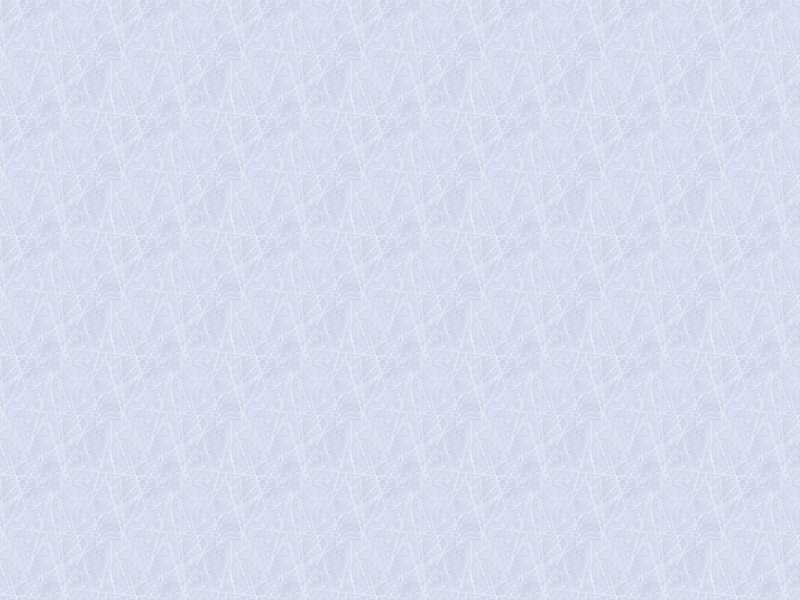 